20th Sunday after Pentecost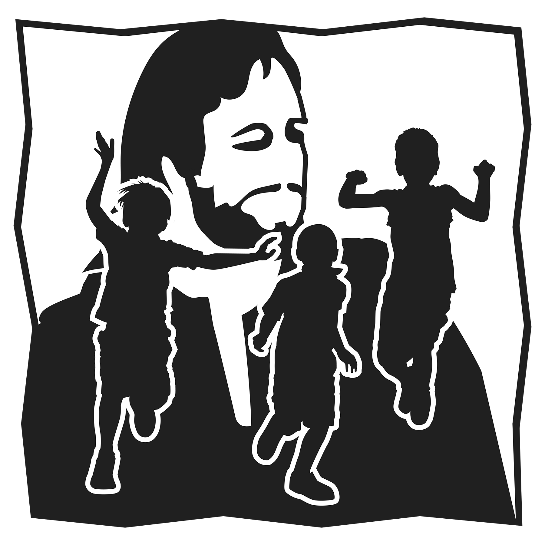 “Let the children come to Me, and do not hinder them, for to such belongs the kingdom of God.” Luke 18:16AS WE GATHER“How can you be so sure?” That is the question we may find ourselves asking when we read the confidence expressed by Paul in today’s Epistle: “There is laid up for me the crown of righteousness” (2 Timothy 4:8); “The Lord stood by me and strengthened me. . . . I was rescued from the lion’s mouth. . . . The Lord will rescue me from every evil deed and bring me safely into His heavenly kingdom” (2 Timothy 4:17–18a). “Paul, how can you be so sure?” Today’s service will help us to see that Paul’s certainty was not based upon his strength of faith or his works of ministry; no, it was based solely on God’s faithfulness to him in Jesus Christ, the Crucified! Through His Word and Spirit, God provides such confidence and certainty to us also as we gather in His presence and are received by Him as members of His heavenly kingdom. “To Him be the glory forever and ever. Amen” (2 Timothy 4:18b).+ CONFESSION and ABSOLUTION +(LSB, Divine Service, Setting One, pg. 151)+ SERVICE OF THE WORD +HYMN “The Lord, My God, Be Praised” (LSB 794)KYRIE (LSB, pg. 152-153)HYMN OF PRAISE “This Is the Feast” (LSB, pg. 155)SALUTATION and COLLECT OF THE DAY (LSB, pg. 156)OLD TESTAMENT READING Genesis 4:1-15 (bulletin insert)INTROIT (bulletin insert)EPISTLE 2 Timothy 4:6-8, 16-18 (bulletin insert)ALLELUIA and VERSE (LSB, pg. 156)HOLY GOSPEL Luke 18:9-17 (bulletin insert)HYMN “Amazing Grace” (LSB 744)SERMON “God’s Regard”NICENE CREED (LSB, pg. 158)PRAYER OF THE CHURCHRETURNING OF OUR FIRST FRUITSOFFERTORY “What Shall I Render to the Lord” (LSB, pg. 159)+ SERVICE OF THE SACRAMENT +Divine Service and the Close Fellowship of Holy CommunionOur Lord speaks and we listen. His Word bestows what it says. Faith that is born from what is heard acknowledges the gifts received with eager thankfulness and praise. The gifts include the Holy Supper in which we receive His true body and blood to eat and drink. Those welcome to the table acknowledge the real presence of the body and blood of Christ, confess their own sinfulness, and in true faith wish to receive the forgiveness and strength promised through this Holy Sacrament, as instructed … and in unity of faith … with God’s people here in this congregation. It is our sincerest desire that you join in the intimacy of this fellowship. However, if you are not, yet, an instructed and confirmed member-in-good-standing of a congregation of the Lutheran Church-Missouri Synod, please visit with the pastor about such a fellowship before communing. If you wish to come forward for a blessing, you are welcome to join us at the rail to receive such. Please cross your arms in front of you to indicate that desire.COMMUNION LITURGY (LSB, pg. 160-163)DISTRIBUTION “Just as I Am, without One Plea” (LSB 570)POST-COMMUNION CANTICLE “Thank the Lord” (LSB, pg. 164)POST-COMMUNION COLLECT (LSB, pg. 166)BENEDICTION (LSB, pg. 166)HYMN “I Love Your Kingdom, Lord” (LSB 651)FAITH LUTHERAN CHURCH,Rev. Curt Hoover, Rev. Alebachew Teshome,Rev. Craig Fiebiger, Rev. Doug DeWitt2640 Buckner Road, Thompson’s Station, TN  37179, (615) 791-1880www.faithlutheran-tn.org                           All are welcome … 			… Christ is honored.